 全自动割胶退Pin机规格说明书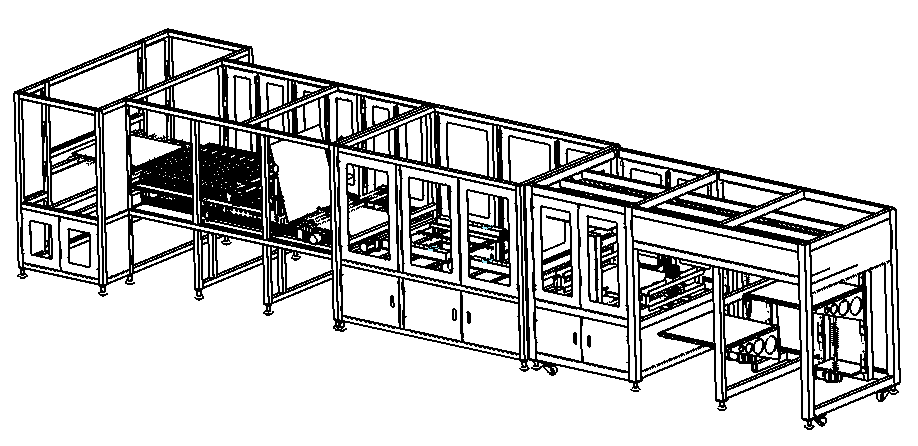 202009V3产品说明本产品为双工位机械手自动上料、退Pin、激光切割、分板、垫板自动分拣的自动化设备，本设备是一台集伺服定位、智能控制、视觉分拣系统为一体的现代工业自动化设备，配有一台高清视觉相机和自主开发的视觉分拣软件，能够准确的分拣垫板，还拥有一台中控电脑和PLC控制系统，中控电脑可以提供丰富的数据接口，方便客户对设备的自动化管理系统和自动化生产管理软件接入，非常适合现代的工业4.0大数据时代的数据服务，改设备还支持手机、平板等Android系统CMT APP远程监控和操控，非常方便维护人员检查感应器、电磁阀等元件工作状态监控与调试。产品优势导入自动退Pin机，进一步提高自动化水平、产品质量、行业竞争力，营造出一种现代化生产工厂的气息，给人耳目一新的感觉。本设备自动双工位上料，自动循环上料，减轻工人的劳动强度，减少员工流失率，提高工作效率，最大化降低人力、物力成本，提升企业生产效益。网络通讯接口丰富，可以无缝对接客户生产管理系统，真正做到智能无人车间。设备所有传送皮带均采用伺服轴控制，方便、快速、定位精度高等优点。设备设计兼容450mm*450mm-730mm*730mm，兼容性广。割胶采用非接触式激光割胶，切割精度高、速度快，使用寿命长等优点。垫板分拣采用主流CCD视觉分析和自动分拣系统，能有效分拣可二次利用和不可二次利用垫板，减少人工成本。分板机械手采用自动宽度调节系统，该机构能根据来料参数自动调整吸盘宽度，能够实时根据系统自动调整，真正做到换型不停机。分板机构还分上下两层，底层负责分拣铝片和垫板，上层负责分拣基板，上下同时工作，互不干扰，大大提高产能。 设备参数设备基本参数设备结构部件及名称设备功能介绍：该设备主要应用在PCB钻孔后段的割胶退Pin作业，该设备通过一台独立的机械手双工位自动上料，两个工位可以同时上料，循环执行，连接一套割胶退Pin机构，该机构通过导向装置将Pin钉导入退Pin机构下方进行退Pin，退Pin完成后直接送入CCD拍照工位进行视觉分拣，分拣后将物料和分拣结果送入激光割胶工位，激光工位先进行拍板板宽，然后两边同时割胶，完成后经旋转机构旋转90°再割另外两边，割胶完成后送入分板段，分板机器手逐步将铝片、基垫板进行分拣，分拣铝片放入铝片回收框，基板经翻板传送至上层分板板机器手，上层分板板机器手根据参数将基板进行分拣，提供参数可设置为单、双L架收板或部分收板、全部收板以及直接出料等，翻板机构根据CCD视觉检测结果将可二次利用垫板和报废板进行分拣，分拣后放入对应的回收框，设备功能包括：双工位上料机，割胶退Pin，机械手分板、翻板，铝片、垫板回收，整机采用电脑控制，操作简单，功能齐全，支持人工上料和AGV自动上料。主要组成部分：1） 双工位上料机构								2） 方向调整机构3） 退Pin机构									4） CCD检测机构5） 割胶机构									       6） 分板传送7） 翻转机构									       8） 收板传送9） 分板机器手									10） 双L架收板机构11） 工业电脑主机								12） 控制系统	设备功能区投板退Pin区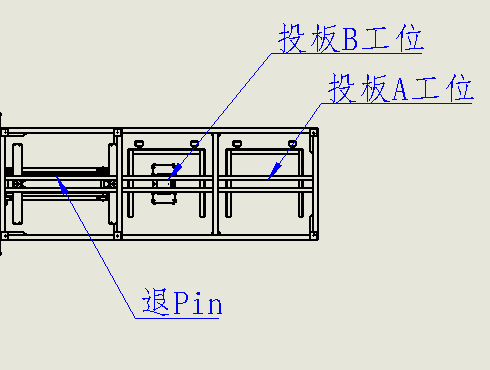 激光割胶区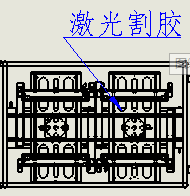 分板区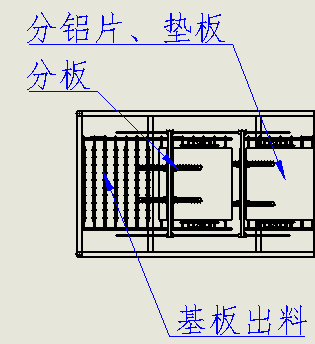 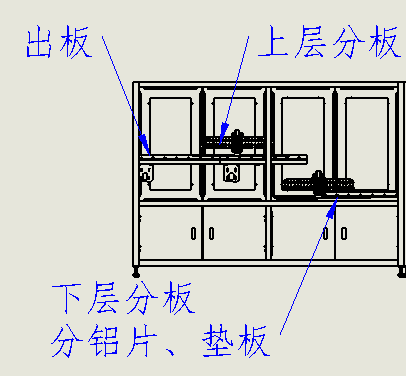 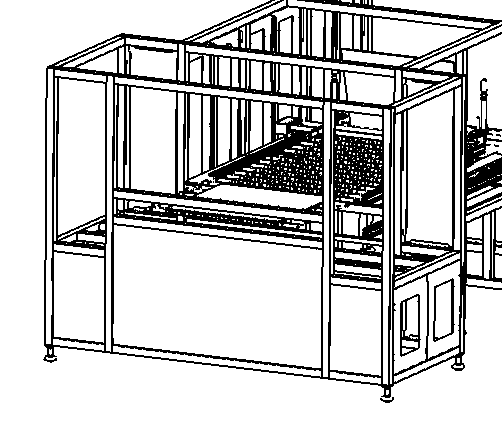 功能介绍双工位投板双工位投板机采用自动升降平台自动升降，托盘架投板高度可根据参数设置，投料设备投料后升降平台自动提升至取板位置，取板位置设置激光传感器检测，当提升高度提升至激光传感器感应高度后自动停止，然后发出准备完成信号，等待取板后自动根据激光传感器信号自动判断提升，双工位独立运行，互不干扰，等待叠板数完全取完后自动切换另一工位继续作业。翻转退Pin翻板工位主要将投板机物料根据参数进行翻转，将铝片方向调整一致向上，翻转完成后由退Pin升降机构送人下层退Pin工位进行退Pin。退Pin机构传送使用伺服传送，双向传送至退Pin机构下方，传送皮带伺服控制，速度控制方便可调，物料在传送过程中，在近Pin感应时提起减速至退Pin感应，有效防止速度过快导致Pin钉撞变形。激光割胶激光割胶采用保护性激光割胶方式，有效防止激光触及基板，激光割胶传送采用伺服皮带定位机构，快速稳定、定位精度高等优点，改机构配备拍板功能，来料自动根据参数进行拍板对中，拍板对中完成后进行激光割胶，割胶完成后传送至下一工序。分板分板机构分成两部分，底层分板由一台自动调整宽度机械手和拍板对中机构组成，当物料传送至指定位置后，拍板机构进行拍板，拍板完成后由分板机械手根据参数自动调节吸盘位置，分板机械手首先将表面铝片吸入翻转机构，然后基板与垫板由翻板机构翻转至上层分板传送，然后上层分板机械手逐层分拣，同时翻板机构将底层纸板翻会底层分板传送工位，再由底层分板机械手吸入翻转机构。双L架收板改收板机构采用双L翻板机构进行收板，当前叠板是否收板可自动根据当前叠板参数设置来完成，可设置为A、B工位L架收某一层或几层、全部不收或者全部收等配合。垫板分拣垫板分拣机构将垫板进行翻板，翻转机构根据CCD拍照结果进行自动分拣，分拣可二次利用和不可二次利用垫板。耗材清单前 言此规格说明书（以下简称说明书）由深圳市克鲁斯机器人科技有限公司编写，未经许可严禁转载或传播本书内容。在使用本设备前，请先阅读并理解本说明书，妥善保管本说明书。如因设备改良，说明书的相关内容若有变动，恕不另行通知。在使用本设备之前，请您仔细阅读本说明书，并请妥善保管，以备日后参阅。如有图片与设备有偏差之处，以设备为准。本说明书的内容如有不明或有误的记载，请使用者与本公司联系。本说明书解释权归深圳市克鲁斯机器人科技有限公司所有。设备基本参数设备基本参数设备基本参数设备基本参数序号项目规格备注1设备长度（mm）80002设备宽度（mm）18003设备高度（mm）20004出板工作面高度（mm）1000±50mm可调5设备底部净高（mm）≥150 mm6最小加工尺寸（mm）450*4507最大加工尺寸（mm）730*7308生产速度（pnl/min）≥51片一叠/5叠，2片一叠/4叠以上9最薄板厚（mm）0.310最厚板厚（mm）411最多叠板数（pnl/叠）不限12生产板重（kg/叠）≤1013投板托盘架工作最低高度（mm）400高度可调14适用托盘（mm）800*80015投料最高高度（mm）140016叠板容许高度（mm）400-130017托盘支架内净宽度（mm）70018托盘支架最大承重（Kg）25019投料口宽度（mm）94020投放板机工位双工位21设备重量Kg/22设备外观颜色波纹灰接受定制23操作面要求面对操作侧右进左出接受定制24设备抽风要求150mm抽风口25收板载具/设备电控参数设备电控参数设备电控参数设备电控参数1额定功率KW102漏电开关A403电压VAC2204电流A25空开要求40A配电5*噪音≤80分贝工作时距噪音源1m处6压缩空气压力6.5-7.5Kg/cm2主气源需标配1寸管7压缩空气流量3000L/Min主气源需标配1寸管8电能表DDS238-4WRS485通讯9人机界面CMT-SVR10PC电脑嵌入式一体机Win7未授权，版本需购买11PLC信捷12电控箱内环境温度≤30℃根据环境定13电控箱进线下进下出14电控箱设计独立电控箱151617181920其它参数其它参数其它参数其它参数1环境洁净度要求10002PIN孔损坏率（%）0来料异常除外3PIN位置最大偏移（mm）±304换型时间（min）＜3min自动换型5垫板使用次数区分视觉自动分拣6割胶带方式激光7割胶带异常率（%）3来料异常除外8掉板异常率（%）3来料异常除外9生产板板面残胶率（%）3来料异常除外10卡板异常率（%）3来料异常除外1112131415采集参数采集参数采集参数采集参数参数类型参数数据采集参数控制下发参数生产追踪信息工位号√√生产追踪信息板长√√生产追踪信息板宽√√生产追踪信息叠板数√√生产追踪信息总叠数√√生产追踪信息板厚√√生产追踪信息总加工数量√X生产追踪信息用电量√X生产追踪信息智能化接口（RJ45）√√生产追踪信息易损件清单易损件清单易损件清单易损件清单易损件清单易损件清单易损件清单序号名称品牌规格数量质保（月）备注1激光管MotionCTL705543定制件2反射镜MotionCTD2503121定制件3聚焦镜MotionCTD200341定制件4激光电源MotionCTWP40435水泵MotionCTP15023定制件6退Pin冲针MotionCTL30-D216定制件7真空发生器MotionCTAU109075NA定制件8吸盘MotionCTUPD03751定制件9Pin钉感应器MotionCTM0413定制件10随机配送清单随机配送清单随机配送清单随机配送清单随机配送清单No.名称图号/料号赠送数量配送量1说明书电子档1份1份2真空发送器AU109010个10个3吸盘UPD0310个10个4金具L705个5个5滚轮40x1610个10个6皮带20-20001条1条7六角扳手公制1套1套8910